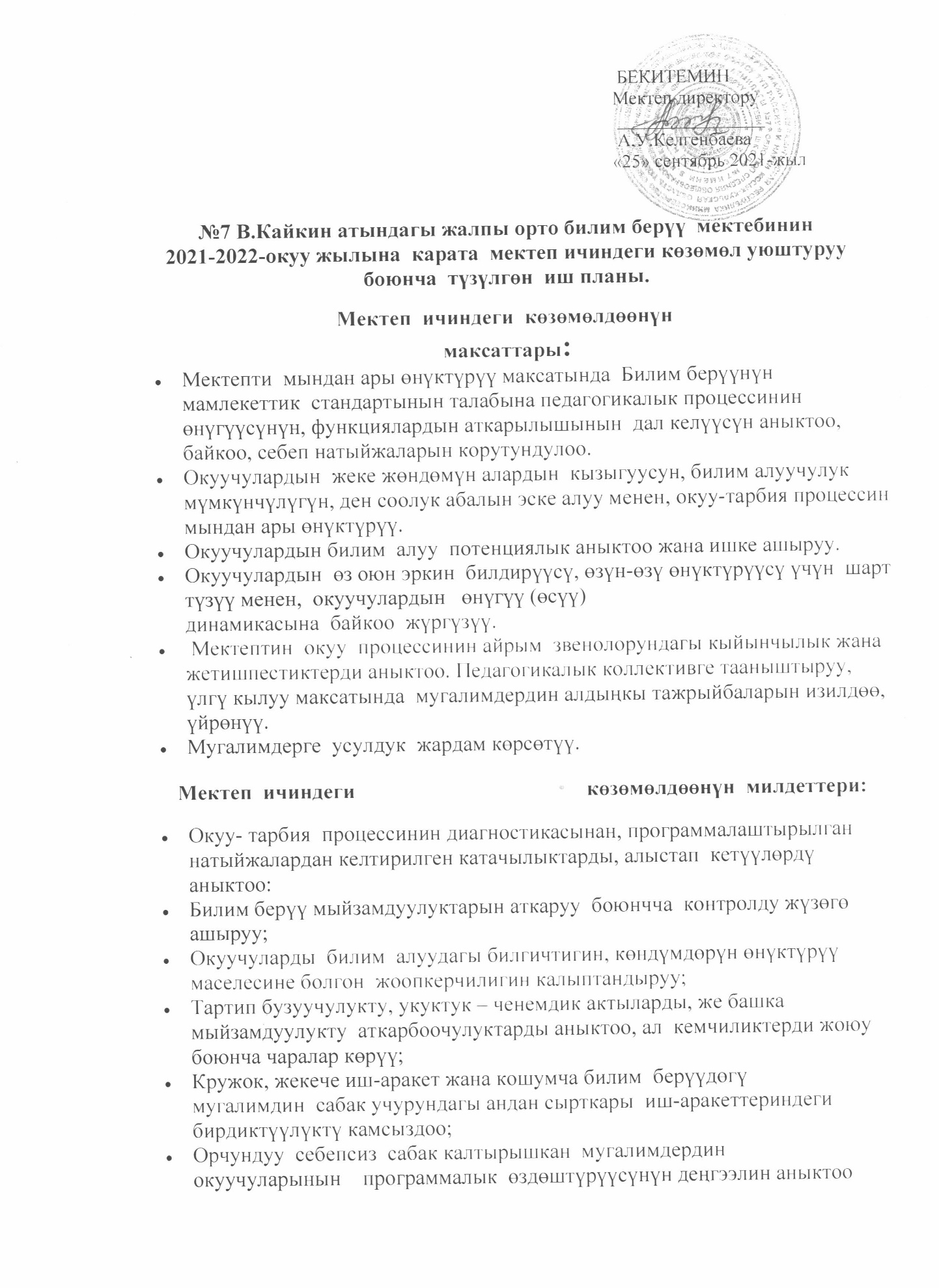 Башталгыч  класстардын  жана предметтик  мугалимдердин жаңы интенсивдик усул, ыкмаларды практикасында пайдалануу жоопкерчилигин көтөрүү;Мектеп  документациясын жүргүзүү, анын абалы  боюнча контролдоо системасын өнүктүрүү;Ички көзөмөлдөөнүнфункцияларыМаалыматтык-аналитикалыкКонтролдук-диагностикалыкОңдоп- түзөөчүлүкИчки көзөмөлдөөнүн  формаларыОбзордукПерсоналдыкКласстык-жалпылоочу		Ички көзөмөлдөөнүн принциптериАк көңүлдүүлүкӨз ара сыйлашууӨз ара жардамдашууСалыштырмалуу-аналитикалык мамилеУсулдук  багыттулукКөзөмөлдүн усулдары
БайкооАнализАңгемелешүүДокументацияны окуп үйрөнүүАнкетирлөө№7 В.Кайкин атындагы жалпы орто билим берүү  мектебинин2021-жылдын  сентябрь айына  карата  мектеп  ичиндеги көзөмөлдөөнү уюштуруу боюнча  түзүлгөн  иш планы
№7 В.Кайкин атындагы жалпы орто билим берүү  мектебинин2021-жылдын  октябрь  айына  карата  мектеп  ичиндеги көзөмөлдөөнү уюштуруу боюнча  түзүлгөн  иш планы№7 В.Кайкин атындагы жалпы орто билим берүү  мектебинин2021-жылдын  ноябрьайына  карата  мектеп  ичиндеги көзөмөлдөөнү уюштуруу боюнча  түзүлгөн  иш планы№7 В.Кайкин атындагы жалпы орто билим берүү  мектебинин2021-жылдын  декабрь  айына  карата  мектеп  ичиндеги көзөмөлдөөнү уюштуруу боюнча  түзүлгөн  иш планы№7 В.Кайкин атындагы жалпы орто билим берүү  мектебинин2022-жылдын  январь   айына  карата  мектеп  ичиндеги көзөмөлдөөнү уюштуруу боюнча  түзүлгөн  иш планы№7 В.Кайкин атындагы жалпы орто билим берүү  мектебинин2022-жылдын  февраль  айына  карата  мектеп  ичиндеги көзөмөлдөөнү уюштуруу боюнча  түзүлгөн  иш планы№7 В.Кайкин атындагы жалпы орто билим берүү  мектебинин2022-жылдын        март   айына  карата  мектеп  ичиндеги көзөмөлдөөнү уюштуруу боюнча  түзүлгөн  иш планы№7 В.Кайкин атындагы жалпы орто билим берүү  мектебинин 2022-жылдын     апрель   айына  карата  мектеп  ичиндеги көзөмөлдөөнү уюштуруу боюнча  түзүлгөн  иш планы№7 В.Кайкин атындагы жалпы орто билим берүү  мектебининмай  айына  карата  мектеп  ичиндеги көзөмөлдөөнү уюштуруу боюнча  түзүлгөн  иш планы№Текшерүүнүн  түрүТекшерилүүчүлөрТекшерүүчүлөрМөөнөтүКайсы жерде каралат?1Тематикалык Усулдук бирикмелердин жетекчилеринин  иш пландарынын  мазмуну жана аткарууУБ жетекчилериДиректор, ОББ1-жумаУсулдук кеңеште2Класстык жалпылооОкуучулардын  китеп менен камсыз  болуусун көзөмөлдөөКласс жетекчилерОББ,Китепканачы2-жумаӨндүрүштүк кеңешмеде3Персоналдык Насаатчы  мугалимдердин иш планыНасаатчы мугалимдерОББ3-жумаУсулдук кеңеште4Персоналдык Олимпиадалык  топтордун ишин  көзөмөлдөөПредметтик мугалимдерДиректор,ОББ 4-жумаУсулдук кеңеште№Текшерүүнүн  түрүТекшерилүүчүлөрТекшерүүчүлөрМөөнөтүКайсы жерде каралат?1ТематикалыкКалендардык-тематикалык пландардын  абалы.Күндөлүк пландардын мамлекеттик  билим берүү стандартындагы талапка ылайык  жазылышы.    Кыргыз тили жана адабияты УБнин декадасы .Предметтик мугалимдерУБнин мугалимдериБуйруктун  негизиндеОББ1-жумаУсулдук кеңеште2Класстык жалпылооКласс жетекчинин портфолиосу, класстык журналдар, күндөлүктөр, тарбиялык  сааттардын  пландарынын абалыКласс жетекчилерМектеп админстрациясы2-жумаДиректор алдындагы кеңешмеде3Персоналдык Жаш мугалимдер менен иштөө.Жаш мугалимдерОББ3-жумаДиректор алдындагы кеңешмеде4Персоналдык Окуу техникасын жана нормасын билим сапатын текшерүү (тест алуу)Кыргыз тили, орус тили, баш.кл.мугалимдериОББ4-жумаУсулдук кеңешмеде№Текшерүүнүн  түрүТекшерилүүчүлөрТекшерүүчүлөрМөөнөтүКайсы жерде каралат?1Класстык жалпылооХимия, биология, география  жана башталгыч класстар УБнин декадасы.Өздүк делолордун  талапка ылайык  толтурулушу. Чейректик баалардын коюлушу. Чейректик отчеттор УБнин мугалимдериКласс жетекчилерОББ1-жумаУсулдук кеңешмеде2Тематикалык Интеллектуалдык марафон өткөрүү.Мектеп аралык өткөрүлгөн олимпиаданын жыйынтыгы. Окуучуларды райондук  олимпиадага даярдоо.Предметтик мугалимдерМектеп админстрациясы2-жумаУсулдук кеңешмеде3Персоналдык Предмет аралык УБлердин ишмердүүлүгүнүн уюштурулушу.                        Мамлекеттик тилдин үч айлыгынын өткөрүлүшү.УБнин жетекчилериКыргыз тилчи мугалимдерОББ3-жумаДиректор алдындагы кеңешмеде4Персоналдык Мектептеги санитардык-гигиеналык талаптардын аткарылышы, жылуулук сезонуна даярдыктарды көрүүЗавхоз, операторлорДиректор3-жумаДиректор алдындагы кеңешмеде56Обзордук  Окуучулардын   сабакка катышуусу, зордук –зомбулуктун алдын алуу боюнча иш чаралар.I-чейректин жыйынтыгы боюнча окуучулардын билим сапатын талдоо.Класс жетекчилерПредметтик мугалимдер, класс жетекчилерСоцпедагогдорОББ4-жума4-жумаДиректор алдындагы кеңешПед. кеңеш№Текшерүүнүн  түрүТекшерилүүчүлөрТекшерүүчүлөрМөөнөтүКайсы жерде каралат?1Тематикалык Математика, физика, информатика усулдук  бирикмесинин жумалыгын өткөрүүУБ  мугалимдериМектеп админстрациясы1-жумаУсулдук кеңеште2Класстык жалпылооТалантуу балдар менен ийрим иштерин өткөрүү абалы.Ийрим жетекчилериТарбия завучтары2-жумаДиректор алдындагы кеңешмеде3Тематикалык Райондук олимпиаданын жыйынтыктарын талкулоо.Предметтик мугалимдерРБББ3-жумаУсулдук кеңешмеде4ОбзордукЖаңы жылдык  балаты майрамын уюштуруу. Кышкы каникул мезгилине иш пландарды уюштуруу. Класс жетекчилерКружок жетекчилериТарбия завучтары4-жумаДиректор алдындагы кеңешмеде№Текшерүүнүн  түрүТекшерилүүчүлөрТекшерүүчүлөрМөөнөтүКайсы жерде каралат?1Тематикалык І жарым жылдыктын жыйынтыгын чыгаруу.Ар бир предмет боюнча  салыштырмалуу мониторинг анализ.Тарбия иштеринин жыйынтыгы.Ар кандай маселелерПредметтик мугалимдер, класс  жетекчилерДиректор, ОТББГрафик боюнчаПед кенешме2Персоналдык Орус тили, англис тили УБ нин ишмердүүлүгү (фронталдык текшерүү)Орус тили, англис тили мугалимдериОББ,УБ жетекчилери2-жумаДиректор алдындагы кеңешме3Тематикалык « ХХI –кылымдын интеллектуалдары» конкурсу.мугалимдерМектеп админстрациясы3-жумаУсулдук кеңеште4Персоналдык Усулдук бирикмелердин  жарым жылдык ишине анализ( окуу программалары жана жазуу, лабороториялык, практикалык, текшерүү иштеринин нормаларынын аткарылышы)УБ жетекчилериОББ4-жумаУсулдук кеңешмеде№Текшерүүнүн  түрүТекшерилүүчүлөрТекшерүүчүлөрМөөнөтүКайсы жерде каралат?1Тематикалык Англис тили усулдук бирикмесинин декадасы УБ мугалимдериМектеп админстрациясы1-жумаУсулдук кеңешмеде2Класстык жалпылооОкуучулардын  окуу китептерин колдонуу абалыМектеп окуучуларыКитепканачы2-жумаДиректор алдындагы кеңешмеде3Персоналдык                        1. 5-10 класстарда табигый сабактардын берилиши.2. 3- класстардагы окуу- тарбия процессинин ишмердүүлүгүн текшерүү.Предметтик мугалимдерОББ3-жумаДиректор алдындагы кеңешмеде4Мектепте ар кандай спорттук мелдештерди өткөрүү.Дене тарбия мугалимдериТарбия завучу4-жумаДиректор алдындагы кеңешмеде№Текшерүүнүн  түрүТекшерилүүчүлөрТекшерүүчүлөрМөөнөтүКайсы жерде каралат?1Тематикалык Гуманитардык багыттагы жана табигый –илимий усулдук бирикмелердин ишмердүүлүгүн текшерүү. УБ мугалимдериМектеп админстрациясы1-жумаУсулдук кеңеште2Класстык жалпылооОкуучуларды текшерүүнүн тест формасын  өздөштүрүүсүПредметтик мугалимдерМектеп админстрациясы2-жумаУсулдук кеңеште3Персоналдык Башталгыч класстагы балдар менен иштөөдө интерактивдүү ыкмаларды колдонуунун түрлөрү.Башталгыч классОББ, УБ жетекчиси3-жумаУсулдук  кеңешмеде4ПерсоналдыкОкуучулардын күндөлүктөрүнүн, дептерлеринин абалы, окуу кабинеттеринин тазалыгы, окуучулардын сырткы келбети, сабакка катышуусу боюнча административдик рейд.Класс жетекчилер, Мектеп администрациясы,   тарбия завучтары4-жумаДиректор алдындагы кеңешмеде56Көркөм эстетикалык сабактардын усулдук бирикмесинин ишмердүүлүгүн текшерүү.III- чейректин жыйынтыгы. Окуучулардын билим сапатынын мониторингин жүргүзүү абалы, ЖРТ, ЖМА , «Алтын тамга» артыкчылык аттестатына даярдоону көзөмөлдөө .Көркөм эстетикалык сабактардын мугалимдериПредметтик мугалимдер, класс жетекчилерМектеп админстрациясыОББ4-жума4-жумаДиректор алдындагы кенешмедеПедагогикалык  кеңеш№Текшерүүнүн  түрүТекшерилүүчүлөрТекшерүүчүлөрМөөнөтүКайсы жерде каралат?1Тематикалык Орус тили жана адабияты усулдук бирикмесинин декадасыУБ нин мугалимдериОББ1-жумаУсулдук кеңеште2Класстык жалпылооЖРТга даярдоону көзөмөлдөө11-классМектеп админстрациясы2-жумаУсулдук кеңешмеде3Персоналдык Тарбиялоо консепциясын ишке ашыруу боюнча иш чаралардын маалыматы.Класс жетекчилерТарбия завучтары3-жумаДиректор алдындагы кенешмеде4Ийрим иштеринин чыгармачыл отчетуИйрим жетекчилериМектеп админстрациясы4-жумаУсулдук кенешмеде56Айлана чөйрөнү жашылдандыруу иштерин уюштурууАта-энелер, кыздар, балдар менен жекече иштөөПед. КоллективКласс жетекчилерМектеп админстрациясыСоцпедагог4-жума4-жумаУсулдук кенешмедеДиректор алдындагы кеңешмеде№Текшерүүнүн  түрүТекшерилүүчүлөрТекшерүүчүлөрМөөнөтүКайсы жерде каралат?1Тематикалык Дене тарбия, музыка, кол эмгек мугалимдеринин декадасыДене тарбия, музыка , кол эмгек мугалимдери мугалимиБуйруктун негизинде1-жумаУсулдук кенешмеде2Класстык жалпылооКласстык журналдар, окуу китептеринин абалы, күндөлүктөрдүн абалы, отчеттук кагаздар.Класс жетекчилерОББ,Китепканачы2-жумаУсулдук кенешмеде3Персоналдык 9-11 класстарда кесипке багыттоо абалы,ЖМАга даярдык.Предметтик мугалимдерОББ, тарбия завучу3-жумаДиректор алдындагы кенешмеде4Персоналдык УБлердин чыгармачыл отчеттору.Педагогикалык кызматкерлердин  бир жылдык иш аракеттери, иш кагаздары жана  пландарынын аткарылышы Пед.коллективМектеп админстрациясы4-жумаУсулдук кенешмеде5Персоналдык Бүтүрүүчү класстарды ЖМАга киргизүү,базистик окуу программасынын аткарылышын текшерүү.Бүтүрүүчү класстарПредметтик мугалимдерМектеп админстрациясы4-жумаПед кенешмеде